Об отмене Уставамуниципального образованиясельского поселения «Грива»Руководствуясь Федеральным законом от 06.10.2003 года № 131-ФЗ «Об общих принципах организации местного самоуправления в Российской Федерации», Федеральным законом от 21.07.2005 г. N 97-ФЗ "О государственной регистрации уставов муниципальных образований", в соответствии с заключением Управления Министерства Юстиции Российской Федерации по Республике Коми от 12 декабря 2023 года за № 11/02-4569 об отказе в государственной регистрацииСовет сельского поселения «Грива» РЕШИЛ:1.   Устав муниципального образования сельского поселения «Грива», принятый решением Совета муниципального образования сельского поселения «Грива» от 30.10.2023 года № 5-42/120 отменить. 2.      Настоящее решение вступает в силу с момента официального обнародования.Глава сельского поселения «Грива» -                                             А. В. Зырянов«Грива» сиктовмöдчöминса Сöвет«Грива» сиктовмöдчöминса Сöвет«Грива» сиктовмöдчöминса Сöвет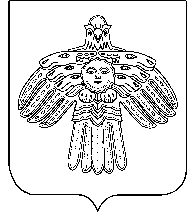 Совет сельского поселения «Грива»Совет сельского поселения «Грива»ПОМШУÖМРЕШЕНИЕот13 февраля2024 г.                                                     №                                                     №5-47/134	(Республика Коми , с. Грива)	(Республика Коми , с. Грива)	(Республика Коми , с. Грива)